2015-2016 AAT (Academic Assessment Team)Meeting ScheduleFallAugust 19, 2015 Learning Week Session		10:30-12:00	KSC 1000August 19, 2015 AAT 				12:00-1:00	TBASeptember 23, 2015					2:30-3:30	M197October 28, 2015					2:30-3:30	M197November 18, 2015 					2:30-3:30	M197SpringJanuary 13, 2016 Learning Week			10:30-11:30	KSC 1000January 13, 2016 Learning Week			11:30-12:30	TBAFebruary 24, 2016					2:30-3:30	M197March 23, 2016					2:30-3:30	M197April 27, 2016					2:30-3:30	M197Division AAT ChairsCo-Chair: Christine TaboneCo-Chair: Felicia RamirezDivision AAT RepsEnglish: Stacey RanikCommunication & Humanities: Marilyn CristianoMath: Mike HammScience: Jenny WeitzBehavioral Sciences: Doug BerryLibrary: Paula CrossmanBusiness: Raji LaufferSocial Sciences: Meggin KirkCounseling: Jim RubinHealth: Lori Anonsen Fine Arts: Keith KellyVP of Academic Affairs: Mary Lou MosleyDean of Academic Affairs: Denise DiGianfilippoInstitutional Effectiveness: John SnellingOut of Class Assessment Team Chair: Ellen Hedlund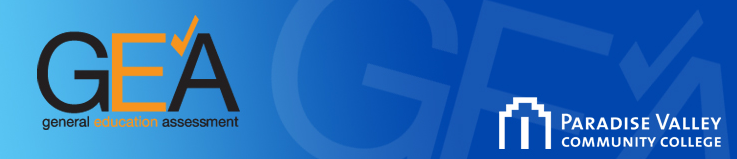 Academic Assessment Team MeetingWednesday, September 23, 2015     M197   2:30-3:30 Information Literacy RubricReview current rubricDiscuss revised standardsCivic Engagement RubricDiscuss dimensionsTimeline for development Christine Tabone: Christine.tabone@paradisevalley.eduFelicia Ramirez: felicia.ramirez@paradisevalley.eduAssessment of Learning Website http://www.pvc.maricopa.edu/ALGEA Website http://www2.pvc.maricopa.edu/gea/AAT Meeting Minutes: Wednesday, September 23, 2015     M197   2:30-3:30 Information Literacy Rubric: We reviewed the current rubric. Paula Crossman will discuss the new standards with other library faculty and make recommendations to be discussed at Oct. meeting. Rubric needs to be revised and dimensions need clarification.Civic Engagement Rubric: We reviewed the Civic Engagement Value Rubric from AAC&U, the Civic Engagement Project Report Rubric from The Washington Center for Internships and Academic Seminars, and the Engagement Rubric from Weber State University Civic. The team considered Civic Identity as a possible dimension. The team agreed to review the rubrics and research possible definitions for Civic Engagement. Academic Assessment Team MeetingWednesday, October 28, 2015     M197   2:30-3:30 Information Literacy Rubric-review draft from Library (Paula)Civic Engagement RubricDiscuss dimensionsCivic Identity- (2) Student provides a detailed reflection on what he/she has learned about himself/herself as a member of the community and/or leader as a result of the civic engagement activity. Ethical Issues(2)Student identifies ethical issues present AND applies ethical perspectives to possible ethical dilemmas, AND explains the impact of alternative actions. Ideas for other dimensionsInterpersonal CommunicationSustainabilityChristine Tabone: Christine.tabone@paradisevalley.eduFelicia Ramirez: felicia.ramirez@paradisevalley.eduAssessment of Learning Website http://www.pvc.maricopa.edu/ALGEA Website http://www2.pvc.maricopa.edu/gea/AAT Meeting Minutes: Wednesday, October 28, 2015     M197   2:30-3:30 Information Literacy Rubric: We reviewed the updated draft created by Paula Crossman. The language for the dimension “Evaluates information and its sources critically” will be amended. The information about in-text citations will be deleted from the third dimension. Revisions will be reviewed at the next meeting. Civic Engagement Rubric: We reviewed proposed language for two dimensions: Civic Identity and Ethical Issues.Civic Identity- Student provides a detailed reflection with examples of what has learned about himself/herself as a leader/member of the community as a result of the civic engagement activity. Ethical Issues- Student identifies and describes ethical issues/dilemmas and explains the impact of alternative actions. Dimensions of later consideration include: Interpersonal Communication, Sustainability, Impact of Action. AAT Meeting Minutes Wednesday, February 24, 2016     M197   2:30-3:30 Information Literacy Rubric Revision approvedWill be uploaded to GEA over summer, ready for FallCivic Engagement Rubric: We reviewed proposed language for two dimensions: Civic Identity and Ethical Issues.Civic Identity- I provided a detailed reflection of what I learned about myself and my role in the community as a result of the civic engagement activity. I provided specific examples. Ethical Issues- Student identifies and describes ethical issues/dilemmas and explains the impact of alternative actions. Dimensions of later consideration include: Interpersonal Communication, Sustainability, Impact of Action. AAT Meeting Minutes Wednesday, March 23, 2016     M197   2:30-3:30 Civic Engagement Rubric development continued. We reviewed proposed language for the Ethical Issues dimension and began discussing the Fairmindedness dimension. Discussion will continue next meeting. AAT Meeting Minutes Wednesday, April 27, 2016     M197   2:45-3:45 Civic Engagement Rubric development continued. The Civic Identity dimension was reviewed and changes approved.  The Ethical Issues and Fairmindedness dimensions were reviewed and approved.We began discussion of the Sustainability dimension. PresentDivision AAT ChairsXCo-ChairChristine TaboneXCo-Chair Felicia RamirezDivision AAT RepsEnglish Stacey RannikXCommunication & Humanities Marilyn CristianoXMath Mike HammXScience Jenny WeitzXBehavioral Sciences Doug Berry XLibraryPaula CrossmanXBusiness Raji LaufferXSocial SciencesMeggin KirkCounseling Jim RubinHealth ?Fine ArtsKeith KellyXVP of Academic AffairsMary Lou MosleyXDean of Academic Affairs Denise DijianfillippoInstitutional EffectivenessJohn SnellingInstitutional EffectivenessHeather NothrumXOut of Class Assessment ChairEllen HedlundGuestsPresentDivision AAT ChairsXCo-ChairChristine TaboneXCo-Chair Felicia RamirezDivision AAT RepsEnglish Stacey RannikXCommunication & Humanities Marilyn CristianoXMath Mike HammScience Jenny WeitzXBehavioral Sciences Doug Berry XLibraryPaula CrossmanBusiness Raji LaufferXSocial SciencesMeggin KirkXCounseling Jim RubinXHealth Lori AnonsenFine ArtsKeith KellyXVP of Academic AffairsMary Lou MosleyXDean of Academic Affairs Denise DijianfillippoInstitutional EffectivenessJohn SnellingInstitutional EffectivenessHeather NothrumXOut of Class Assessment ChairEllen HedlundGuestsPresentDivision AAT ChairsXCo-ChairChristine TaboneXCo-Chair Felicia RamirezDivision AAT RepsXEnglish Leila PalisXCommunication & Humanities Marilyn CristianoMath Mike HammXScience Jenny WeitzBehavioral Sciences Doug Berry XLibraryPaula CrossmanBusiness Raji LaufferXSocial SciencesMeggin KirkXCounseling Jim RubinHealth Lori AnonsenXFine ArtsKeith KellyXVP of Academic AffairsMary Lou MosleyXDean of Academic Affairs Denise DijianfillippoInstitutional EffectivenessJohn SnellingInstitutional EffectivenessHeather NothrumXOut of Class Assessment ChairEllen HedlundGuestsPresentDivision AAT ChairsXCo-ChairChristine TaboneXCo-Chair Felicia RamirezDivision AAT RepsXEnglish Leila PalisXCommunication & Humanities Marilyn CristianoXMath Mike HammXScience Jenny WeitzXBehavioral Sciences Doug Berry XLibraryPaula CrossmanXBusiness Raji LaufferXSocial SciencesMeggin KirkCounseling Jim RubinHealth Lori AnonsenXFine ArtsKeith KellyXVP of Academic AffairsMary Lou MosleyXDean of Academic Affairs Denise DijianfillippoInstitutional EffectivenessJohn SnellingInstitutional EffectivenessHeather NothrumXOut of Class Assessment ChairEllen HedlundGuests